КАЛУЖСКАЯ ОБЛАСТЬАДМИНИСТРАЦИЯМУНИЦИПАЛЬНОГО РАЙОНА "ДЗЕРЖИНСКИЙ РАЙОН"ПОСТАНОВЛЕНИЕот 6 августа 2015 г. N 1120ОБ УТВЕРЖДЕНИИ ПОЛОЖЕНИЯ О ПОЧЕТНОЙ ГРАМОТЕ И ПОЛОЖЕНИЯО БЛАГОДАРСТВЕННОМ ПИСЬМЕ АДМИНИСТРАЦИИ(ИСПОЛНИТЕЛЬНО-РАСПОРЯДИТЕЛЬНОГО ОРГАНА) МУНИЦИПАЛЬНОГОРАЙОНА "ДЗЕРЖИНСКИЙ РАЙОН"Список изменяющих документов(в ред. Постановления администрации муниципального района"Дзержинский район" от 16.09.2015 N 1264)В целях поощрения граждан, коллективов предприятий, учреждений всех форм собственности Дзержинского района за достигнутые успехи в трудовой и общественной деятельностиПОСТАНОВЛЯЮ:1. Утвердить Положение о Почетной грамоте администрации (исполнительно-распорядительного органа) муниципального района "Дзержинский район" (приложение N 1).2. Утвердить Положение о Благодарственном письме администрации (исполнительно-распорядительного органа) муниципального района "Дзержинский район" (приложение N 2).3. Настоящее Постановление вступает в силу с даты его подписания и подлежит официальному опубликованию и размещению на сайте администрации муниципального района "Дзержинский район".4. Постановление Главы Дзержинского района от 08.02.2006 N 52 считать утратившим силу.5. Контроль за исполнением настоящего Постановления оставляю за собой.Временно исполняющий обязанностиГлавы администрацииДзержинского районаА.В.ПичугинПриложение N 1к ПостановлениюадминистрацииДзержинского районаот 6 августа 2015 г. N 1120ПОЛОЖЕНИЕО ПОЧЕТНОЙ ГРАМОТЕ АДМИНИСТРАЦИИ(ИСПОЛНИТЕЛЬНО-РАСПОРЯДИТЕЛЬНОГО ОРГАНА) МУНИЦИПАЛЬНОГОРАЙОНА "ДЗЕРЖИНСКИЙ РАЙОН"Список изменяющих документов(в ред. Постановления администрации муниципального района"Дзержинский район" от 16.09.2015 N 1264)1. Почетная грамота администрации (исполнительно-распорядительного органа) муниципального района "Дзержинский район" (далее - Почетная грамота) является формой стимулирования и поощрения граждан, коллективов предприятий, организаций всех организационно-правовых форм собственности и общественных объединений за заслуги в области экономики, культуры, искусства, воспитания, просвещения, охраны здоровья, жизни и прав граждан, общественной безопасности и порядка, благотворительной и иной деятельности, способствующей развитию Дзержинского района.2. Почетной грамотой награждаются:а) работники предприятий и организаций, всех организационно-правовых форм собственности, общественных объединений за заслуги, перечисленные в п. 1 Положения, и в связи с юбилейными датами, проработавшие по последнему месту работы не менее трех лет;б) коллективы предприятий и организаций всех организационно-правовых форм собственности, общественных объединений за заслуги, перечисленные в п. 1 Положения, а также в связи с юбилейными датами.Юбилейными датами в целях поощрения следует считать:а) для граждан - 50 лет со дня рождения и далее каждые последующие 5 лет;б) для коллективов предприятий, организаций, общественных объединений - 10 лет и каждые последующие 5 лет.(п. 2 в ред. Постановления администрации муниципального района "Дзержинский район" от 16.09.2015 N 1264)3. Ходатайство о награждении Почетной грамотой предоставляются в администрацию (исполнительно-распорядительный орган) муниципального района "Дзержинский район" (далее - администрация Дзержинского района) предприятиями, организациями всех форм собственности, общественными объединениями, структурными подразделениями администрации Дзержинского района, администрациями городских и сельских поселений Дзержинского района.Ходатайство должно быть согласовано с заместителем Главы администрации Дзержинского района, курирующим данную отрасль, и с Главой администрации муниципального образования городского и сельского поселения Дзержинского района, где расположена организация, подавшая ходатайство о награждении.4. Вместе с ходатайством о награждении представляются следующие документы:а) для граждан:- характеристика с информацией об основных достижениях в производственной, творческой, общественной или другой деятельности и иных заслугах лица, представленного к награждению, за последние три года;- подробный перечень наград и поощрений лица, представленного к награждению, за последние три года с указанием конкретной даты награждения или поощрения;- кадровая справка, содержащая основные сведения о награждаемом и его трудовой деятельности;- протокол собрания коллектива, возбудившего ходатайство о награждении;б) для предприятий, организаций всех форм собственности и общественных объединений:- справка с информацией о производственных или иных социально значимых достижениях, содержащая обоснование конкретных заслуг за последние три года;- подробный перечень наград и поощрений предприятия, организации или общественного объединения, представленных к награждению, за последние три года с указанием конкретной даты награждения или поощрения;- архивная справка о дате создания предприятия, организации, общественного объединения (при награждении в связи с юбилейной датой);- протокол собрания коллектива, возбудившего ходатайство о награждении.5. Ходатайство о награждении Почетной грамотой вместе с документами, установленными в п. 4 настоящего Положения, предоставляется в администрацию Дзержинского района не позднее чем за 30 дней до предполагаемой даты награждения.6. Решение о награждении Почетной грамотой принимается комиссией администрации муниципального района "Дзержинский район" по наградам и оформляется протоколом.7. При положительном решении отдел организационно-контрольной работы и взаимодействия с поселениями администрации Дзержинского района готовит проект постановления о награждении Почетной грамотой в соответствии с решением комиссии по наградам.8. Вручение Почетной грамоты осуществляется в торжественной обстановке Главой администрации Дзержинского района или заместителями Главы администрации Дзержинского района, Главами муниципальных образований городских и сельских поселений Дзержинского района.9. Повторное награждение Почетной грамотой с целью повышения значимости награды может осуществляться не ранее чем через пять лет после предыдущего награждения, за исключением награждения, связанного с юбилейной датой.10. Документы, представленные в администрацию Дзержинского района с нарушением установленного порядка, подлежат возврату заявителю с указанием причин отказа. Возврат документов осуществляет отдел организационно-контрольной работы и взаимодействия с поселениями администрации Дзержинского района.11. Учет награждений осуществляется отделом организационно-контрольной работы и взаимодействия с поселениями администрации Дзержинского района.Приложение N 2к ПостановлениюадминистрацииДзержинского районаот 6 августа 2015 г. N 1120ПОЛОЖЕНИЕО БЛАГОДАРСТВЕННОМ ПИСЬМЕ АДМИНИСТРАЦИИ(ИСПОЛНИТЕЛЬНО-РАСПОРЯДИТЕЛЬНОГО ОРГАНА) МУНИЦИПАЛЬНОГОРАЙОНА "ДЗЕРЖИНСКИЙ РАЙОН"Список изменяющих документов(в ред. Постановления администрации муниципального района"Дзержинский район" от 16.09.2015 N 1264)1. Настоящее Положение устанавливает порядок представления к награждению и награждение Благодарственным письмом администрации (исполнительно-распорядительного органа) муниципального района "Дзержинский район" (далее - Благодарственное письмо).2. Благодарственное письмо является формой стимулирования и поощрения граждан, коллективов предприятий, организаций всех организационно-правовых форм собственности и общественных объединений за заслуги в области экономики, культуры, искусства, воспитания, просвещения, охраны здоровья, жизни и прав граждан, общественной безопасности и порядка, благотворительной и иной деятельности, способствующей развитию Дзержинского района, за добросовестный труд, профессиональное мастерство, активное участие в подготовке и проведении мероприятий районного значения, добросовестное исполнение должностных обязанностей, а также в связи с юбилейными датами и профессиональными праздниками.3. Ходатайство о награждении Благодарственным письмом представляется в администрацию (исполнительно-распорядительного органа) муниципального района "Дзержинский район" (далее - администрация Дзержинского района") на имя Главы администрации Дзержинского района предприятиями, организациями, учреждениями, общественными объединениями и структурными подразделениями администрации.Ходатайство должно быть согласовано с заместителем Главы администрации Дзержинского района, курирующим данную отрасль, и с Главой администрации муниципального образования городского и сельского поселения Дзержинского района, где расположена организация, подавшая ходатайство о награждении.4. Вместе с ходатайством о награждении Благодарственным письмом представляются следующие документы:а) для граждан:- характеристика с информацией об основных достижениях в производственной, служебной, творческой, общественной или другой деятельности, иных заслугах лица, представленного к награждению, за последние два года;- подробный перечень наград и поощрений лица, представленного к награждению, за последние два года с указанием конкретной даты награждения или поощрения;- кадровая справка, содержащая основные сведения о награждаемом, его трудовой деятельности, с подтверждением стажа по последнему месту работы не менее двух лет;- протокол собрания коллектива, возбудившего ходатайство о награждении;(пп. "а" в ред. Постановления администрации муниципального района "Дзержинский район" от 16.09.2015 N 1264)б) для предприятий, организаций всех форм собственности и общественных объединений:- справка с информацией о производственных или иных социально значимых достижениях, содержащая обоснование конкретных заслуг перед муниципальным образованием "Дзержинский район" за последние два года;- подробный перечень наград и поощрений предприятия, организации или общественного объединения, представленных к награждению, за последние два года с указанием конкретной даты награждения или поощрения;- архивная справка о дате основания предприятия, организации или общественного объединения (в случае награждения в связи с юбилейной датой);- протокол собрания коллектива, возбудившего ходатайство о награждении.5. Ходатайство вместе с документами, установленными в пункте 4 настоящего Положения, представляются в администрацию Дзержинского района не позднее чем за 30 дней до предполагаемой даты поощрения.6. Решение о награждении Благодарственным письмом принимается комиссией администрации муниципального района "Дзержинский район" по наградам и оформляется протоколом.7. При положительном решении отдел организационно-контрольной работы и взаимодействия с поселениями администрации Дзержинского района готовит Благодарственные письма для вручения в соответствии с установленным порядком.8. Вручение Благодарственного письма осуществляется в торжественной обстановке Главой администрации Дзержинского района или заместителями Главы администрации Дзержинского района, Главами муниципальных образований городских и сельских поселений Дзержинского района.9. Повторное награждение Благодарственным письмом с целью повышения значимости награды может осуществляться не ранее чем через пять лет после предыдущего награждения, за исключением награждения, связанного с юбилейной датой.10. Документы, представленные в администрацию Дзержинского района с нарушением установленного порядка, подлежат возврату заявителю с указанием причин отказа. Возврат документов осуществляет отдел организационно-контрольной работы и взаимодействия с поселениями администрации Дзержинского района.11. Учет награждений осуществляется отделом организационно-контрольной работы и взаимодействия с поселениями администрации Дзержинского района.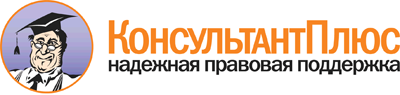  Постановление администрации муниципального района "Дзержинский район" от 06.08.2015 N 1120
(ред. от 16.09.2015)
"Об утверждении Положения о Почетной грамоте и Положения о Благодарственном письме администрации (исполнительно-распорядительного органа) муниципального района "Дзержинский район" Документ предоставлен КонсультантПлюс

www.consultant.ru 

Дата сохранения: 17.04.2017 
 